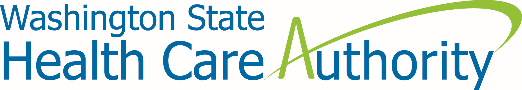 Assisted Outpatient Treatment Quarterly ReportInstructions: Answer each question below as thoroughly as possible. Quarterly reports are due February 15 (October through December); May 15 (January through March); August 15 (April through May); and November 15 (July through September). Submit completed reports to HCABHASO@HCA.WA.GOV BHASO AOT Implementation:Please note any staffing changes since the last reporting period. How did BHASO AOT coordinator collaborate with the court system during this quarter? How did BHASO AOT coordinator collaborate with BHAs (inpatient/outpatient) during this quarter? List of presentations/meetings/trainings attended by BHASO AOT Coordinator during the reporting period related to AOT implementation. Please indicate date and entity. Please describe any barriers encountered and what, if any, support might be needed. What are the next steps in AOT implementation?BH-ASO Contact Person Phone Number Email Reporting Period (quarter/year) AOT OutcomesQuarter TotalAOT CensusIndividual referrals to AOT services	AOT Petition Filed	AOT Petition Denied	AOT Petition Granted	90-day	180-day	18 month Individual failed to engage in AOT ServicesIndividual Enrolled in AOTAOT Revocation	Court dropped AOT order	Individual discharged on Existing AOTIndividual discharged from AOT without noticeIndividual IncarceratedIndividual graduatedAOT Referral Source Inpatient FacilityBHA ProviderMHP/SUDP Treating ProviderDCRCorrectional FacilityEmergency DepartmentBH-ASOFamilyFriendCommunity MemberLaw EnforcementAOT PetitionerMHP/SUDP EvaluatorMHP/SUDP Treating ProviderBHA Designee for Treating ProviderDCRInpatient Facility DesigneeCorrectional Facility Release PlannerEmergency Room PhysicianAssisted Outpatient Treatment Report - DefinitionsAOT OutcomesAOT CensusDefinition: Total number of individuals served by the BHA on existing AOT order.Individual Referrals to AOT servicesDefinition: Number of individuals referred for AOT services.AOT Petition FiledDefinition: Number of AOT Petitions filedAOT Petition DeniedDefinition: Total number of calls answered by a live person (1b) <30 seconds AOT Petition GrantedDefinition: Number of AOT petitions granted. Indicate length of AOT order, 90-day, 180-day, 18 mo. Individual failed to engage in AOT ServicesDefinition: Number of individuals ordered to AOT that failed to engage in treatment services.  Individual Enrolled in AOTDefinition: Number of individuals ordered to AOT that enrolled in services.AOT Revocation  Definition: Number of AOT ordered revocations. Indicate the outcome of the revocation: Did the court drop the AOT order or was the individual released/discharged on the existing AOT order.Individual discharged from AOT without noticeDefinition: Number of individuals on AOT order that started services then disengaged without notice to the BHA. Individuals incarceratedDefinition: Number of individuals on AOT order that discharged due to incarceration. Individuals graduatedDefinition: Number of individuals transitioned from AOT services and no longer on an AOT order. 